Zrenjanin, 16.01.2018.god.     								Del. broj:  13-76Predmet: Pojašnjenje broj 5 konkursne dokumentacije za javnu nabavku broj JN 46/2017 – Mleko i mlečni proizvodi    Dana 15.01.2018. godine dostavljen nam je zahtev za pojašnjenje konkursne dokumentacije za javnu nabavku JN 46/2017 – Mleko i mlečni proizvodiPITANJE BROJ 11. Na naše pitanje pod rednim br. 2. a koje je bilo:„Sta se podrazumeva pod autorizacijom uzevši u obzir predmet javne nabavke?Stavom 2. člana 76. ZJN naručilac u konkursnoj dokumentaciji određuje dodatne uslove za učešće u postupku javne nabavke u pogledu finansijskog, poslovnog, tehničkog i kadrovskog kapaciteta uvek kada je to potrebno imajući u vidu predmet javne nabavke.S obzirom da iz ovako postavljenog uslova ne možemo na jasan način prvo da utvrdimo šta zapravo tražite (možemo da pretpostavimo) a zatim da niste na jasan i precizan način odredili na čega se zahtevani dodatni uslov odnosi, smatramo da bi trebalo da precizirate ovaj dokaz u navedenom smislu, te shodno tome izvršite izmenu konkursne dokumentacije."dostavili ste sledeći odgovor:„Autorizacija ili ovlašćenje jeste dokument kojim se potencijalni ponuđač ovlašćuje, odnosno kojim mu direktno proizvođač ili već autorizovani distributer odobrava, daje ovlašćenje, da naručiocu nudi dobra iz proizvodnog programa proizvođača ili asortimana autorizovanog distributera u konkretnoj javnoj nabavci, istovremeno se obavezujući da će dobra koja su predmet javne nabavke obezbediti potencijalnom ponuđaču za sve vreme trajanja ugovorne obaveze".S obzirom da niste u potpunosti odgovorili na naše postavljeno pitanje, tačnije niste bili po našem mišljenju precizni, molimo Vas da nam pojasnite sledeće:a) Da li se ovaj dodatni uslov odnosi na neki od kapaciteta ponuđača u smislu odredbe čl. 76 st. 2 ZJN, tačnije u pogledu finansijskog, poslovnog, tehničkog i kadrovskog kapaciteta? Na koji se tačno odnosi?Stavom 2. člana 76. ZJN naručilac u konkursnoj dokumentaciji određuje dodatne uslove za učešće u postupku javne nabavke u pogledu finansijskog, poslovnog, tehničkog i kadrovskog kapaciteta uvek kada je to potrebno imajući u vidu predmet javne nabavke.Molimo Vas da na jasan i precizan način odredite na čega se zahtevani dodatni uslov odnosi.ODGOVOR BROJ 1Zahtevani uslov se odnosi na poslovni kapacitet. Autorizacija ili ovlašćenje za konkretnu javnu nabavku obezbediće ponuđaču potrebnu i traženu količinu dobara od proizvođača za svo vreme trajanja ugovorne obaveze, a naručiocu pružiti sigurnost da će mu ugovorena dobra biti isporučivana do okončanja trajanja ugovora.Autorizaciju ne dostavljaju ponuđači koji su istovremeno i proizvođači dobara koja nude, a koja su predmet ove javne nabavke.Naručilac će izvršiti izmenu konkursne dokumentacije i istu objaviti na svom sajtu i Portalu javnih nabavki UJN.PITANJE BROJ 2Takođe, iz Vašeg odgovora na naš zahtev da dodatni uslov pod red.br. 6 da je ponuđač sertiflkovan u skladu sa zahtevima FOOD SAFETY SYSTEM CERTIFIKATION 22000 u oblasti proizvodnje mleka i proizvoda od mleka, uklonite kao nepotreban odgovorili ste da ostajete kod postavljenog zahteva.S obzirom da smo kod postavljanja zahteva za obrazloženjem zahtevali da ukoliko ostajete kod ovako postavljenog zahteva precizirate ovaj dokaz, a Vi to u odgovoru niste uradili molimo Vas da sada budete jasni i precizni u smislu odredbe čl. 76 st.2 ZJN, te shodno tome izvršite izmenu konkursne dokumentacije.Da li se ovaj dodatni uslov odnosi na neki od kapaciteta ponuđača u smislu odredbe čl. 76 st. 2 ZJN, tačnije u pogledu financijskog, poslovnog, tehničkog i kadrovskog kapaciteta? Na koji se tačno odnosi?Da li ćete priznati kao dokaz o ispunjenosti ovog dodatnog uslova overen dokument od strane akreditovane sertifikacione kuće, da je ponuđač koji je ujedno i proizvođač u postupku dobijanja zahtevanog sertifikata?Molimo vas da u zakonskom roku objavite tražene dodatne informacije ili pojašnjenja te izvršite izmene konkursne dokumentacije u cilju usklađivanja sa ZJN i preciziranja pojedinih pitanja na koja smo ukazali.ODGOVOR BROJ 2 a) Ovaj dodatni uslov se odnosi na poslovni kapacitet.     Naručilac će izvršiti izmenu konkursne dokumentacije i istu objaviti na svom sajtu i Portalu  javnih nabavki UJN.b) Naručilac neće priznati kao dokaz o ispunjenosti ovog dodatnog uslova overen dokument od strane akreditovane sertifikacione kuće da je ponuđač koji je ujedno i proizvođač u postupku dobijanja zahtevanog sertifikata.                                                                                                      Komisija za JN 46/2017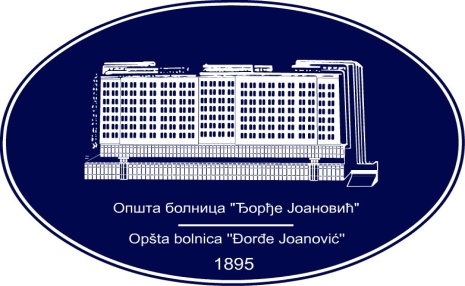 REPUBLIKA SRBIJA - AP VOJVODINAOPŠTA BOLNICA “Đorđe Joanović”Zrenjanin, ul. Dr Vase Savića br. 5Tel: (023) 536-930; centrala 513-200; lokal 3204Fax: (023) 564-104PIB 105539565    matični broj: 08887535Žiro račun kod Uprave za javna plaćanja 840-17661-10E-mail: bolnicazr@ptt.rs        www.bolnica.org.rs